КАРАР                                                                                         РЕШЕНИЕ15 июль 2020 й.                                №86/12                             15 июля  2020гО внесении изменений В соответствии с Федеральным законам от 06.10.2003 № 131-ФЗ «Об общих принципах организации местного самоуправления в Российской Федерации» и в целях приведения Решения Совета сельского поселения  Новоартаульский сельсовет муниципального района Янаульский  район Республики Башкортостан от 15.04.2020 №71/9 в соответствие, Совет сельского поселения Новоартаульский сельсовет муниципального района Янаульский район Республики Башкортостан решил:Внести следующие изменения в решение Совета сельского поселения Новоартаульский сельсовет муниципального района Янаульский район Республики Башкортостан от 15.04.2020 №71/9 «О внесении изменений в Положение  о бюджетном процессе в сельском поселении  Новоартаульский сельсовет муниципального района Янаульский район Республики Башкортостан, утвержденное решением  Совета сельского поселения Новоартаульский сельсовет муниципального района Янаульский район Республики Башкортостан от 26 декабря 2013 года № 100/38»:- в наименовании решения слова «от 26 декабря 2013 года № 100/38» заменить словами «от 16.12.2013 года № 99/37».2. Обнародовать данное постановление   на информационном стенде Администрации сельского поселения Новоартаульский сельсовет муниципального района Янаульский район Республики Башкортостан, по адресу: 452826, Республика Башкортостан, Янаульский район, с. Новый Артаул, ул. Центральная, д.36 и разместить на сайте сельского поселения Новоартаульский сельсовет муниципального района Янаульский район Республики Башкортостан по адресу: http://novoartaul. ru/.   3. Контроль над исполнением настоящего решения возложить на постоянную комиссию Совета по бюджету, налогам, вопросам собственности,  социально-гуманитарным вопросам и охране правопорядка.И.о главысельского поселения                                                                  А.Р.БадретдиноваБАШKОРТОСТАН РЕСПУБЛИКАHЫЯNАУЫЛ  РАЙОНЫМУНИЦИПАЛЬ РАЙОНЫНЫNЯNЫ УРТАУЫЛ АУЫЛСОВЕТЫ АУЫЛ БИЛEМEHЕ   СОВЕТЫ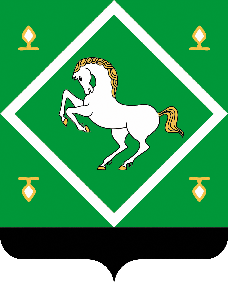 советсельского поселения НОВОАРТАУЛЬский  сельсовет МУНИЦИПАЛЬНОГО  района ЯНАУЛЬСКИЙ РАЙОН РЕСПУБЛИКИ БАШКОРТОСТАН